Беручи до уваги ініціативу депутатської фракції Політичної партії «Європейська Солідарність» у Сумській міській раді, з метою захисту та дотримання прав і свобод внутрішньо переміщених осіб, створення умов для інтеграції таких осіб за новим місцем проживання в Сумській територіальній громаді. керуючись статтею 25 Закону України «Про місцеве самоврядування в Україні», п.4 ст. 31 Регламенту роботи Сумської міської ради VІІІ скликання,  Сумська міська радаВИРІШИЛА:1. Затвердити звернення до Кабінету Міністрів України щодо продовження виплати соціальної допомоги для внутрішньо переміщених осіб до закінчення воєнного стану (додається).2. Доручити секретарю Сумської міської ради Кобзарю А.М. невідкладно направити звернення до Кабінету Міністрів України.3. Організацію виконання даного рішення покласти на заступника міського голови згідно з розподілу обов’язків. Секретар Сумської міської ради			                   	Артем КОБЗАР______________________Виконавець: Нагорна М.Ю.05.02.2024Ініціатор розгляду питання – фракція політичної партії «Європейська Солідарність» Сумської міської ради Проект рішення підготовлений фракцією політичної партії «Європейська Солідарність» Сумської міської радиДоповідає – Нагорна М.Ю.Щодо продовження виплати соціальної допомоги для внутрішньо переміщених осіб до закінчення воєнного стануЗгідно ухваленої постанови Кабінету Міністрів України №332 про «Деякі питання виплати допомоги на проживання внутрішньо переміщеним особам» більшість внутрішньо переміщених осіб (ВПО), що постраждали внаслідок збройної агресії Російської Федерації проти України, позбавляються виплат соціальної допомоги. З 1 березня право на допомогу матимуть лише окремі категорії громадян. Беручи до уваги заклик громадської спілки «Асоціація молодих ВПО», що була подана до депутатів Сумської міської ради, було ухвалене рішення звернутися до Кабінету Міністрів України з приводу продовження виплати соціальної допомоги для внутрішньо переміщених осіб до кінця воєнного стану.Вже нині із понад 4,8 мільйона осіб, які обліковуються як ВПО, лише дещо більше половини – близько 2,6 мільйонів – отримують виплати. При цьому за даними міністра з питань реінтеграції тимчасово окупованих територій майже 40% з отримувачів допомоги як внутрішньо переміщені особи наприкінці минулого року жили лише на ці кошти, оскільки не знайшли роботу або вона малооплачувана. Мінсоцполітики, як автор запропонованих змін, заявляє, що підтримка ВПО надалі буде спрямована на забезпечення їх інтеграції до приймаючих громад, стимулювання непрацюючих до працевлаштування, надання цільових інструментів підтримки під конкретні життєві потреби, підтримку родин, які не мають достатнього ресурсу для оренди житла, розвиток послуг з догляду за непрацездатними членами родини. Проте за визнанням віце-прем’єра Ірини Верещук насправді зменшення виплат пов’язане виключно із потребою зменшення видатків державного бюджету. У Сумській територіальній громаді станом на кінець 2023 року проживали  понад дев’ять з половиною тисяч внутрішньо переміщених осіб. І попри усю складність економічної ситуації, допомога людям, які через російську агресію втратили свої будинки, роботу та звичне життя, має залишатися для держави одним з безумовних пріоритетів.  Важливо продовжити підтримувати внутрішньо переміщених осіб, які опинилися у складних життєвих обставинах. Сприяючи при цьому їх повноцінній інтеграції в громадах, де вони оселилися. Однак припинення чи зменшення підтримки має відбуватися після, а не до повноцінної інтеграції та адаптації. Навіть за умови, якщо це займає більше часу, аніж очікувалося. Адже штучне форсування процесу зменшення підтримки ВПО загрожує важкими соціальними наслідками та зростанням бідності серед них.Відтак Сумська міська рада вважає, що виплати соціальної допомоги для внутрішньо переміщених осіб мають бути продовжені до кінця воєнного стану та закликає уряд відмовитися від запланованого різкого зменшення кола тих, хто їх отримуватиме.Секретар Сумської міської ради					Артем КОБЗАРВиконавець Нагорна М.Ю.________________________СУМСЬКА МІСЬКА РАДАVIІІ СКЛИКАННЯ _____ СЕСІЯРІШЕННЯПро звернення Сумської міської ради до Кабінету Міністрів України щодо продовження виплати соціальної допомоги для внутрішньо переміщених осібДодатокдо рішення Сумської міської ради«Про звернення Сумської міської ради до Кабінету Міністрів України щодо недопущення ускладнення ввезення гуманітарної допомоги в Україну»від «___» _________ року № ____ - МР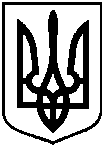 